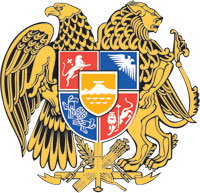 ՀԱՅԱՍՏԱՆԻ  ՀԱՆՐԱՊԵՏՈՒԹՅԱՆ  ԿԱՌԱՎԱՐՈՒԹՅՈՒՆՈ  Ր  Ո  Շ  Ո Ւ  Մ11 նոյեմբերի 2021 թվականի  N              - ԱՀԱՅԱՍՏԱՆԻ ՀԱՆՐԱՊԵՏՈՒԹՅԱՆ ԿԱՌԱՎԱՐՈՒԹՅԱՆ 2021 ԹՎԱԿԱՆԻ ՄԱՐՏԻ 4-Ի N 306-Ա ՈՐՈՇՄԱՆ ՄԵՋ ՓՈՓՈԽՈՒԹՅՈՒՆՆԵՐ ԿԱՏԱՐԵԼՈՒ Մ Ա Ս Ի Ն -----------------------------------------------------------------------------------------------------------Ղեկավարվելով «Նորմատիվ իրավական ակտերի մասին» Հայաստանի Հանրապետության օրենքի 33-րդ հոդվածով՝ համաձայն Հայաստանի Հանրապետության կառավարության 2018 թվականի հունիսի 15-ի N 706-Ն որոշման 1-ին կետով հաստատված բյուջեների կատարման կարգի 58-րդ կետի՝ Հայաստանի Հանրապետության կառավարությունը   ո ր ո շ ու մ   է.1. Հայաստանի Հանրապետության կառավարության 2021 թվականի մարտի 4-ի «Հայաստանի Հանրապետության 2021 թվականի պետական բյուջեով առանձին մարմինների համար նախատեսված հատկացումների հաշվին բանկային վճարային քարտերով շրջանառվող միջոցների տարեկան չափաքանակները հաստատելու մասին» N 306-Ա որոշման հավելվածում կատարել փոփոխություններ՝ համաձայն հավելվածի:2. Առաջարկել Հայաստանի Հանրապետության Ազգային ժողովի աշխատակազմի ղեկավար-գլխավոր քարտուղարին՝ սույն որոշումից բխող` Հայաստանի Հանրապետության կառավարության 2020 թվականի դեկտեմբերի 30-ի N 2215-Ն որոշման N 10 հավելվածում կատարվող փոփոխությունների մասին որոշումն ուժի մեջ մտնելու պահից հնգօրյա ժամկետում տեղեկացնել Հայաստանի Հանրապետության ֆինանսների նախարարությանը:ՀԱՅԱՍՏԱՆԻ ՀԱՆՐԱՊԵՏՈՒԹՅԱՆ                        ՎԱՐՉԱՊԵՏ			                                Ն. ՓԱՇԻՆՅԱՆ   Երևան                                                                                           Հավելված        	                                                                                         ՀՀ կառավարության 2021 թվականի						                                                                                   նոյեմբերի 11-ի N             -Ա որոշմանՀԱՅԱՍՏԱՆԻ  ՀԱՆՐԱՊԵՏՈՒԹՅԱՆ  ՎԱՐՉԱՊԵՏԻ  ԱՇԽԱՏԱԿԱԶՄԻ                  ՂԵԿԱՎԱՐ	                                                                                      Ա. ՀԱՐՈՒԹՅՈՒՆՅԱՆՀԱՅԱՍՏԱՆԻ ՀԱՆՐԱՊԵՏՈՒԹՅԱՆ 2021 ԹՎԱԿԱՆԻ ՊԵՏԱԿԱՆ ԲՅՈՒՋԵՈՎ ԱՌԱՆՁԻՆ ՄԱՐՄԻՆՆԵՐԻ ՀԱՄԱՐ ՆԱԽԱՏԵՍՎԱԾ ՀԱՏԿԱՑՈՒՄՆԵՐԻ ՀԱՇՎԻՆ ԲԱՆԿԱՅԻՆ ՎՃԱՐԱՅԻՆ ՔԱՐՏԵՐՈՎ ՇՐՋԱՆԱՌՎՈՂ ՄԻՋՈՑՆԵՐԻ ՏԱՐԵԿԱՆ ՉԱՓԱՔԱՆԱԿՆԵՐՈՒՄ ԿԱՏԱՐՎՈՂ ՓՈՓՈԽՈՒԹՅՈՒՆՆԵՐԸՀԱՅԱՍՏԱՆԻ ՀԱՆՐԱՊԵՏՈՒԹՅԱՆ 2021 ԹՎԱԿԱՆԻ ՊԵՏԱԿԱՆ ԲՅՈՒՋԵՈՎ ԱՌԱՆՁԻՆ ՄԱՐՄԻՆՆԵՐԻ ՀԱՄԱՐ ՆԱԽԱՏԵՍՎԱԾ ՀԱՏԿԱՑՈՒՄՆԵՐԻ ՀԱՇՎԻՆ ԲԱՆԿԱՅԻՆ ՎՃԱՐԱՅԻՆ ՔԱՐՏԵՐՈՎ ՇՐՋԱՆԱՌՎՈՂ ՄԻՋՈՑՆԵՐԻ ՏԱՐԵԿԱՆ ՉԱՓԱՔԱՆԱԿՆԵՐՈՒՄ ԿԱՏԱՐՎՈՂ ՓՈՓՈԽՈՒԹՅՈՒՆՆԵՐԸՀԱՅԱՍՏԱՆԻ ՀԱՆՐԱՊԵՏՈՒԹՅԱՆ 2021 ԹՎԱԿԱՆԻ ՊԵՏԱԿԱՆ ԲՅՈՒՋԵՈՎ ԱՌԱՆՁԻՆ ՄԱՐՄԻՆՆԵՐԻ ՀԱՄԱՐ ՆԱԽԱՏԵՍՎԱԾ ՀԱՏԿԱՑՈՒՄՆԵՐԻ ՀԱՇՎԻՆ ԲԱՆԿԱՅԻՆ ՎՃԱՐԱՅԻՆ ՔԱՐՏԵՐՈՎ ՇՐՋԱՆԱՌՎՈՂ ՄԻՋՈՑՆԵՐԻ ՏԱՐԵԿԱՆ ՉԱՓԱՔԱՆԱԿՆԵՐՈՒՄ ԿԱՏԱՐՎՈՂ ՓՈՓՈԽՈՒԹՅՈՒՆՆԵՐԸՀԱՅԱՍՏԱՆԻ ՀԱՆՐԱՊԵՏՈՒԹՅԱՆ 2021 ԹՎԱԿԱՆԻ ՊԵՏԱԿԱՆ ԲՅՈՒՋԵՈՎ ԱՌԱՆՁԻՆ ՄԱՐՄԻՆՆԵՐԻ ՀԱՄԱՐ ՆԱԽԱՏԵՍՎԱԾ ՀԱՏԿԱՑՈՒՄՆԵՐԻ ՀԱՇՎԻՆ ԲԱՆԿԱՅԻՆ ՎՃԱՐԱՅԻՆ ՔԱՐՏԵՐՈՎ ՇՐՋԱՆԱՌՎՈՂ ՄԻՋՈՑՆԵՐԻ ՏԱՐԵԿԱՆ ՉԱՓԱՔԱՆԱԿՆԵՐՈՒՄ ԿԱՏԱՐՎՈՂ ՓՈՓՈԽՈՒԹՅՈՒՆՆԵՐԸՀԱՅԱՍՏԱՆԻ ՀԱՆՐԱՊԵՏՈՒԹՅԱՆ 2021 ԹՎԱԿԱՆԻ ՊԵՏԱԿԱՆ ԲՅՈՒՋԵՈՎ ԱՌԱՆՁԻՆ ՄԱՐՄԻՆՆԵՐԻ ՀԱՄԱՐ ՆԱԽԱՏԵՍՎԱԾ ՀԱՏԿԱՑՈՒՄՆԵՐԻ ՀԱՇՎԻՆ ԲԱՆԿԱՅԻՆ ՎՃԱՐԱՅԻՆ ՔԱՐՏԵՐՈՎ ՇՐՋԱՆԱՌՎՈՂ ՄԻՋՈՑՆԵՐԻ ՏԱՐԵԿԱՆ ՉԱՓԱՔԱՆԱԿՆԵՐՈՒՄ ԿԱՏԱՐՎՈՂ ՓՈՓՈԽՈՒԹՅՈՒՆՆԵՐԸՀԱՅԱՍՏԱՆԻ ՀԱՆՐԱՊԵՏՈՒԹՅԱՆ 2021 ԹՎԱԿԱՆԻ ՊԵՏԱԿԱՆ ԲՅՈՒՋԵՈՎ ԱՌԱՆՁԻՆ ՄԱՐՄԻՆՆԵՐԻ ՀԱՄԱՐ ՆԱԽԱՏԵՍՎԱԾ ՀԱՏԿԱՑՈՒՄՆԵՐԻ ՀԱՇՎԻՆ ԲԱՆԿԱՅԻՆ ՎՃԱՐԱՅԻՆ ՔԱՐՏԵՐՈՎ ՇՐՋԱՆԱՌՎՈՂ ՄԻՋՈՑՆԵՐԻ ՏԱՐԵԿԱՆ ՉԱՓԱՔԱՆԱԿՆԵՐՈՒՄ ԿԱՏԱՐՎՈՂ ՓՈՓՈԽՈՒԹՅՈՒՆՆԵՐԸՀԱՅԱՍՏԱՆԻ ՀԱՆՐԱՊԵՏՈՒԹՅԱՆ 2021 ԹՎԱԿԱՆԻ ՊԵՏԱԿԱՆ ԲՅՈՒՋԵՈՎ ԱՌԱՆՁԻՆ ՄԱՐՄԻՆՆԵՐԻ ՀԱՄԱՐ ՆԱԽԱՏԵՍՎԱԾ ՀԱՏԿԱՑՈՒՄՆԵՐԻ ՀԱՇՎԻՆ ԲԱՆԿԱՅԻՆ ՎՃԱՐԱՅԻՆ ՔԱՐՏԵՐՈՎ ՇՐՋԱՆԱՌՎՈՂ ՄԻՋՈՑՆԵՐԻ ՏԱՐԵԿԱՆ ՉԱՓԱՔԱՆԱԿՆԵՐՈՒՄ ԿԱՏԱՐՎՈՂ ՓՈՓՈԽՈՒԹՅՈՒՆՆԵՐԸԳործառական դասիչըԳործառական դասիչըԳործառական դասիչըԾրագրային դասիչըԾրագրային դասիչը Բյուջետային ծախսերի գործառական դասակարգման բաժինների, խմբերի և դասերի, բյուջետային ծրագրերի միջոցառումների, բյուջետային հատկացումների գլխավոր կարգադրիչների անվանումներըԲանկային վճարային քարտերով շրջանառվող միջոցները (հազ. դրամ)             --------------------------------------------- Ցուցանիշների փոփոխությունը  (ավելացումները նշված են դրական նշանով, իսկ նվազեցումները` փակագծերում)բաժինըխումբըդասըծրագիրըմիջոցառումը Բյուջետային ծախսերի գործառական դասակարգման բաժինների, խմբերի և դասերի, բյուջետային ծրագրերի միջոցառումների, բյուջետային հատկացումների գլխավոր կարգադրիչների անվանումներըԲանկային վճարային քարտերով շրջանառվող միջոցները (հազ. դրամ)             --------------------------------------------- Ցուցանիշների փոփոխությունը  (ավելացումները նշված են դրական նշանով, իսկ նվազեցումները` փակագծերում)123456701ԸՆԴՀԱՆՈՒՐ  ԲՆՈՒՅԹԻ  ՀԱՆՐԱՅԻՆ ԾԱՌԱՅՈՒԹՅՈՒՆՆԵՐ-այդ թվում՝01Օրենսդիր և գործադիր մարմիններ, պետական կառավարում, ֆինանսական և հարկաբյուջետային հարաբերություններ, արտաքին հարաբերություններ-01Օրենսդիր և գործադիր մարմիններ, պետական կառավարում-այդ թվում՝1024 ՀՀ Ազգային ժողովի լիազորությունների իրականացման ապահովում-11001 ՀՀ Ազգային ժողովի գործունեության ապահովում՝ օրենսդրական՝ վերլուծական և ներկայացուցչական ծառայություններ-այդ թվում՝ ՀՀ Ազգային ժողով-Վարչական ծառայություններ(5,500.0)Համակարգչային ծառայություններ(10,900.0)Տեղեկատվական ծառայություններ(8,800.0)Մասնագիտական ծառայություններ2,800.0Մեքենաների և սարքավորումների ընթացիկ նորոգում և պահպանում1,000.0Կենցաղային և հանրային սննդի նյութեր5,000.0Հատուկ նպատակային այլ նյութեր16,400.0